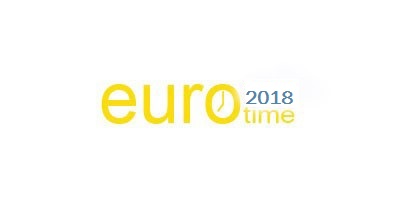 znalostní soutěž o atraktivní cenyEUROPE DIRECT Olomouc, informační centrum Evropské unie, jehož hlavní činností je podpora informovanosti o evropských záležitostech, vyhlašuje 11. ročník znalostní soutěže „EUROTIME“ pro dvě věkové kategorie do 15 let a nad 16 let. Jedná se o kvíz s tematikou Evropské unie, na jehož vyplnění se může podílet celá rodina. Soutěží se o atraktivní ceny.Pravidla soutěže a další informace na eurotime.europe-direct.czMožnosti doručení vyplněného kvízu:  ►  osobně do informačního centra EUROPE DIRECT Olomouc ►  poštou: na adresu EUROPE DIRECT Olomouc, Magistrát města Olomouce,         Horní náměstí – radnice, 779 11,  Olomouc ►  elektronicky na eurotime.europe-direct.cz  ►  e-mailem na adresu: regina.kyselova@olomouc.eu  Vyplněný kvíz je nutné doručit do 20. května 2018. Z došlých, správně vyplněných kvízů, budou v každé kategorii vylosováni tři výherci. Tři vylosovaní výherci soutěže z této kategorie obdrží ceny od EUROPE DIRECT OLOMOUC a navíc postoupí do národního losování a mohou tak vyhrát podruhé v této soutěži (spotřební elektroniku a další věcné ceny).TEST        Tento test je určen pro věkovou kategorii do 15 let!V Itálii je prohřeškem pít cappuccino:v den státního smutkupo 12 hodině dopolednekdyž není venku slunečnoO eskalátorech v Londýnském metru se říká, že:jsou poháněny parním strojemv nich žije mystická bytost Hobgoblinza týden ujedou vzdálenost odpovídající přibližně dvojnásobnému obvodu zeměkouleOdkud pochází socha Svobody?z Angliez USAz FrancieV Polsku se nachází jediné místo na světě, kde lodě plují na poli, po loukách a skoro i po nebi. Víte, jak se tento hydrotechnický zázrak jmenuje?Czarna Hancza kanálBydgosský kanálElblasko-ostródzký kanálJak se nazývá španělský pokrm založený na rýži s masem a zeleninou?GazpachoJamón serranoPaellaPři příležitosti události  ve městě Bunol se snaží účastníci z kluzké tyče sundat:kočkušunkulahev SangrieCo se skrývá po slovem: Llanfairpwllgwyngyllgogerychwyrndrobwllllantysiliogogogoch?název dánské katedrálynázev velšské vesnicenázev skalního útesu na MaltěEvropský summit znamená:mimořádné jednání Evropského parlamentuvýjezdní zasedání Evropské komisezasedání nejvyšších představitelů zemí EU v rámci Evropské radyEvropská soudní instituce, která sídlí v Lucembursku, se nazývá:Soudní tribunál Evropské unieEvropský soud pro lidská právaSoudní dvůr Evropské unie Jaký rekord drží Belgie týkající se její vlády?nejdelší období, kdy byla demokratická země bez vládynejvětší počet toalet v parlamentu v Evropěnejvýše položená budova parlamentu v Evropě Ve kterých městech sídlí Evropský parlament?Brusel, Lucemburk, ŠtrasburkBrusel, Štrasburk, Frankfurt n. MohanemBrusel, Paříž, ŠtrasburkNezapomeňte, prosím, čitelně vyplnit Vaše jméno a kontaktní údaje, abychom Vás mohli informovat o případné výhře!!!